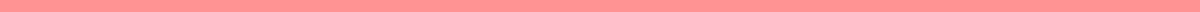 Thank You Letter to Boss and ColleaguesSubject: Thank You All for an Incredible ExperienceDear [Boss's Name] and Team,As I [prepare for my next chapter/reflect on my time here], I want to take a moment to express my heartfelt thanks to each of you for the incredible experience I've had at [Company/Team Name]. Working under your leadership, [Boss's Name], has been profoundly impactful, and collaborating with such a talented team has both inspired and motivated me.Your guidance and mentorship, [Boss's Name], have been invaluable in helping me navigate challenges and seize opportunities. I am particularly grateful for your support during [specific project or situation], which was a significant turning point in my [career/project development]. Your trust and encouragement have enabled me to grow professionally and personally.To my colleagues, thank you for the camaraderie and creativity that you bring to our workplace every day. Each project we tackled together taught me new lessons and made our successes even more rewarding. I will cherish the memories of our times together, from brainstorming sessions to our casual coffee breaks.As I move forward, I carry with me the lessons and memories from our time together, and I hope to emulate the positive atmosphere we enjoyed here in my future endeavors. Please keep in touch, and I look forward to hearing about all the great things you will continue to achieve.Thank you once again for everything.Warmest regards,[Your Name][Your Contact Information]